Washington State Crime Prevention Assoc.A 24 Hour Basic CPTED Certification CourseDecember 3-5, 20188:00 am – 4:00 pmThis event is hosted by the Tacoma Police Department and Pierce County Sheriff’s Office. The location of the class is the Tacoma Police Department’s headquarters building located at 3701 So. Pine Street, Tacoma, WA 98409. This course is designed for personnel who are currently assigned to crime prevention programs or related positions (civilian and commissioned personnel). The course covers the Historical Overview of CPTED, Security Lighting, Target Hardening, CCTV, Landscaping, Security Surveys, and much more.Cost: WSCPA Member: $150.00           Non-Member: $175.00Students should bring, a laptop, camera, and cell phone and note taking materials.For local information please contact: Lt. Corey Darlington, Tacoma Police Dept., cdarling@cityoftacoma.org, 253 594-7948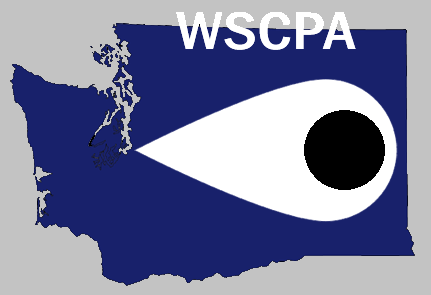 Washington State Crime Prevention Association6011 N Chase RoadNewman Lake, WA 99025509-477-3011 or email: info@wscpa.netwww.wscpa.net